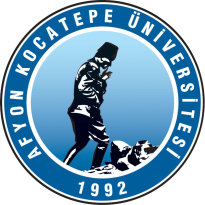 T.C.AFYON KOCATEPE ÜNİVERSİTESİSOSYAL BİLİMLER ENSTİTÜSÜAÇILACAK DERSLERE İLİŞKİN ÖĞRETİM ÜYESİ GÖREVLENDİRME TALEP FORMU20….. - 20…..  EĞİTİM ÖĞRETİM YILI GÜZ / BAHAR YARIYILI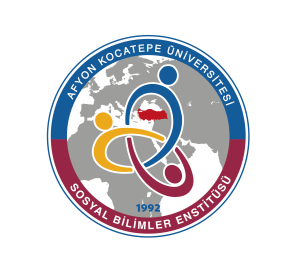 …………………….. ANABİLİM/ANASANAT DALI………………………….. YÜKSEK LİSANS/DOKTORA/SANATTA YETERLİK PROGRAMINOT: Bu form EABD/EASD Başkanlığı tarafından EABD/EASD Kurulu kararı ekinde Enstitüye gönderilmelidir.